 ОПШТИНСКИ КУЛТУРНИ ЦЕНТАР АПАТИН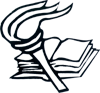                                             Трг Николе Тесле бр.12Дел.број:188/17Датум:09.05.2017.	На основу члана 63. став 1. и став 3. Закона о јавним набавкама („Службени гласник РС“, бр. 124/2012 и 14/2015, 68/2015), Наручилац Општински културни центар Апатин  објављује:Oдговор на допис са примедбамаУ ПОСТУПКУ ЈАВНЕ НАБАВКЕ МАЛЕ ВРЕДНОСТИ бр. 2/2017 Додатне информације и појашњења I	Потенцијалн понуђач је  за потребе учествовања у предметном поступку јавне набавке добара дана 09.05.2017. године доставио је допис са примедбама:У тендерској документацији за јавну набавку бр. 2/2017 – АВ опрема за биоскопску дворану, електронски биоскоп стоји у условима плаћања да је предвидјен аванс од 30 % за чији је рок плаћања дато 45 дана од дана издавања предрачуна. По тендерској документацији рок испоруке не може бити дужи од 21 дана од закључења уговора.Са обзиром да не стоји да су закључење уговора и уплата аванс кумулативни услови испада да аванс може бити уплаћен и после истека рока за испоруку добара.Молимо вас да појасните, односно измените тендерску документацију, у смислу да су ови услови кумулативни тј. Рок испоруке тече од момента потписивања уговора и уплате аванса.Одговор:Комисија за јавну набавку разматрала је ваш захтев и усвојила ваше сугестије. У складу са усвајањем захтева мења се конкурсна документација у делу рока испорукеРок испоруке: Не може бити дужи од 21 (двадесетједан) дан од дана уплате аванса.Комисија за јавну набавку 2/2017